23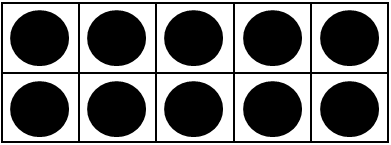 